Powlekacz obrotowy 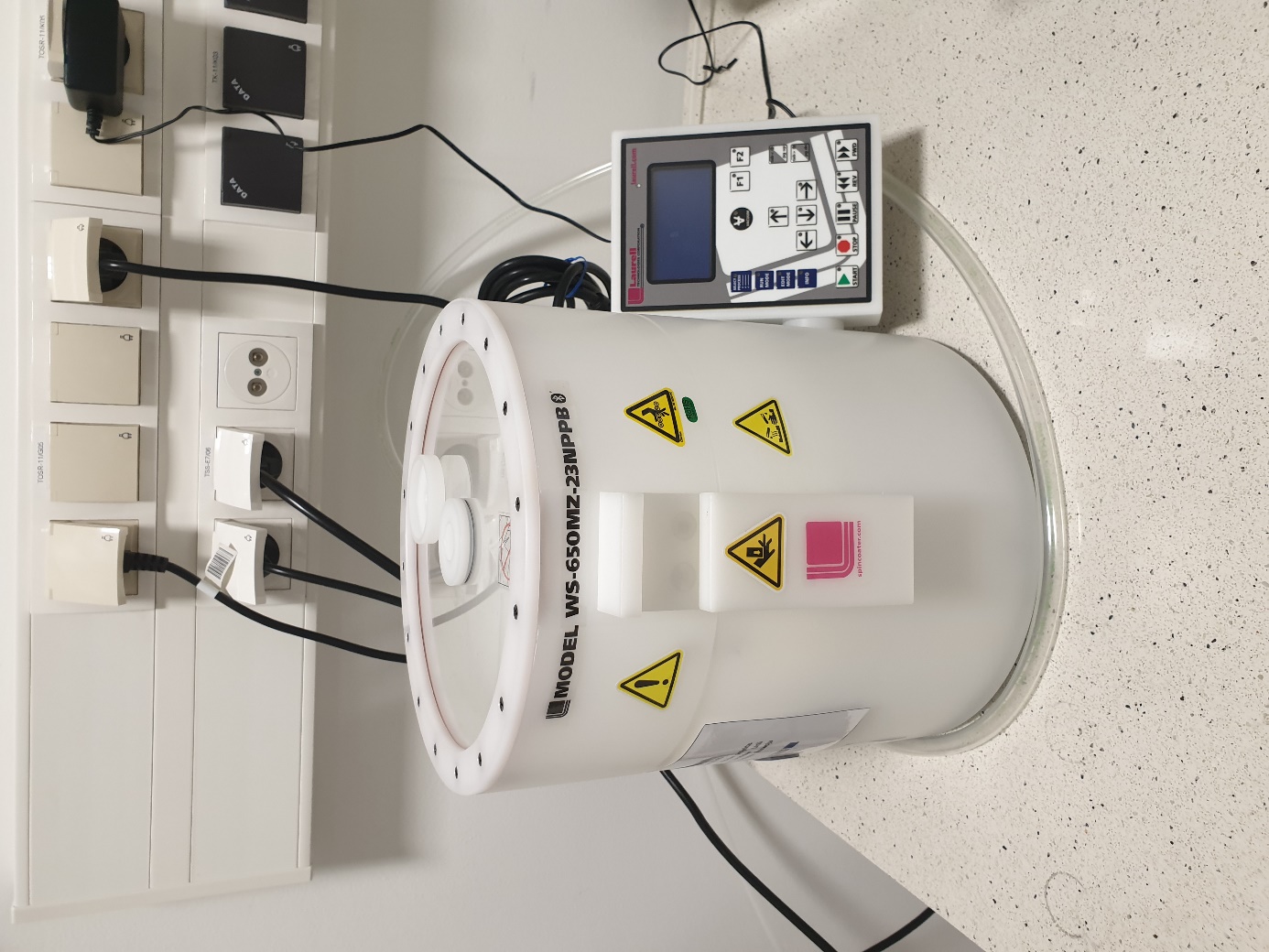 